南京明辉建设集团宁明辉字【2017】19号转发市建委《关于开展建设工程工地扬尘专项整治》的通知公司各部门、项目部：现将溧水区城乡建设局《转发市建委关于开展建设工程工地扬尘专项整治的通知》（溧建字【2017】39号）文转发给你们，请认真遵照执行。南京明辉建设集团二〇一七年四月二十日主题词：建设工程  扬尘  专项整治  通知 抄报：公司总经理  副总经理南京明辉建设集团综合办公室印发                                      2017年4月20日印发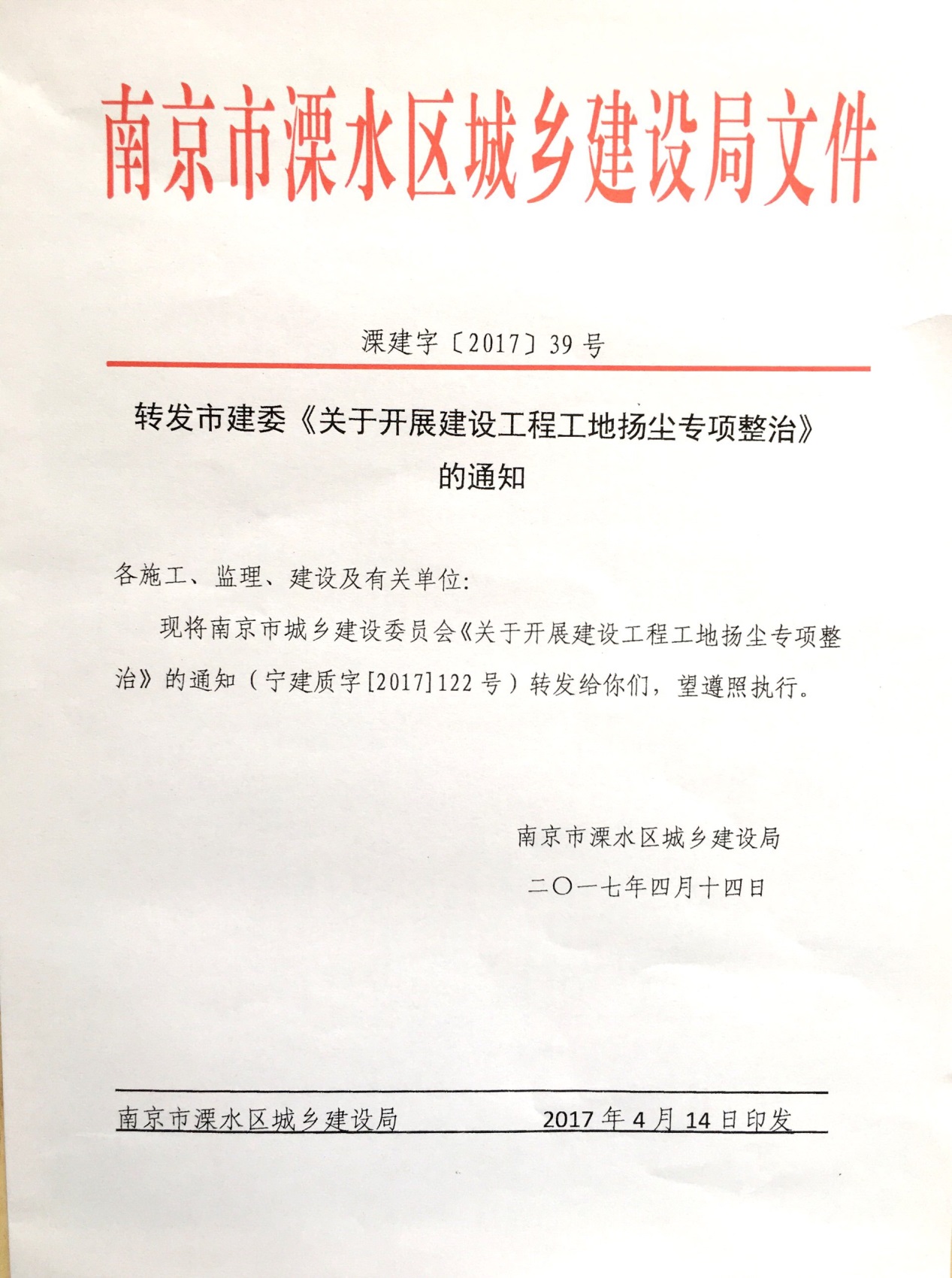 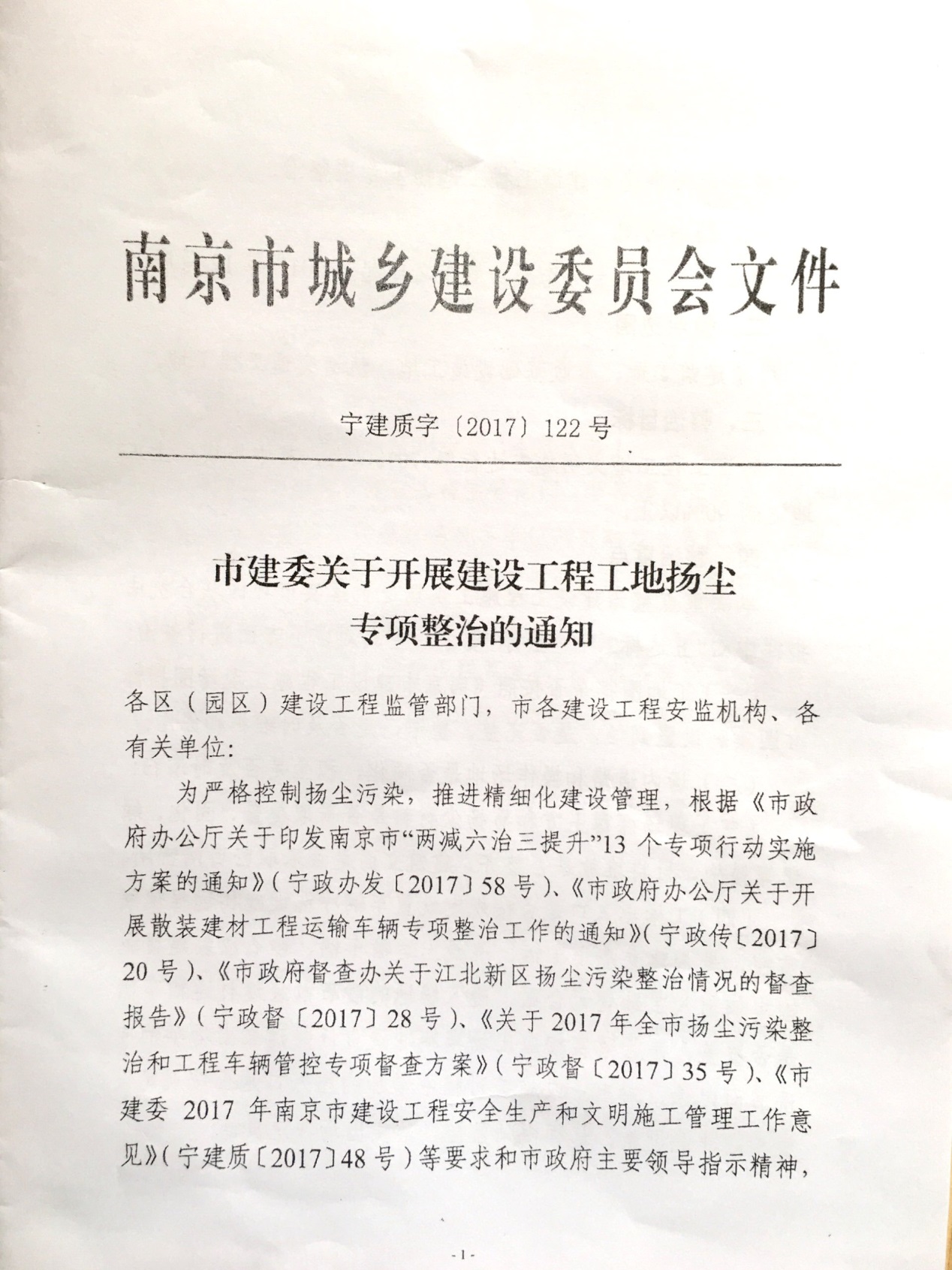 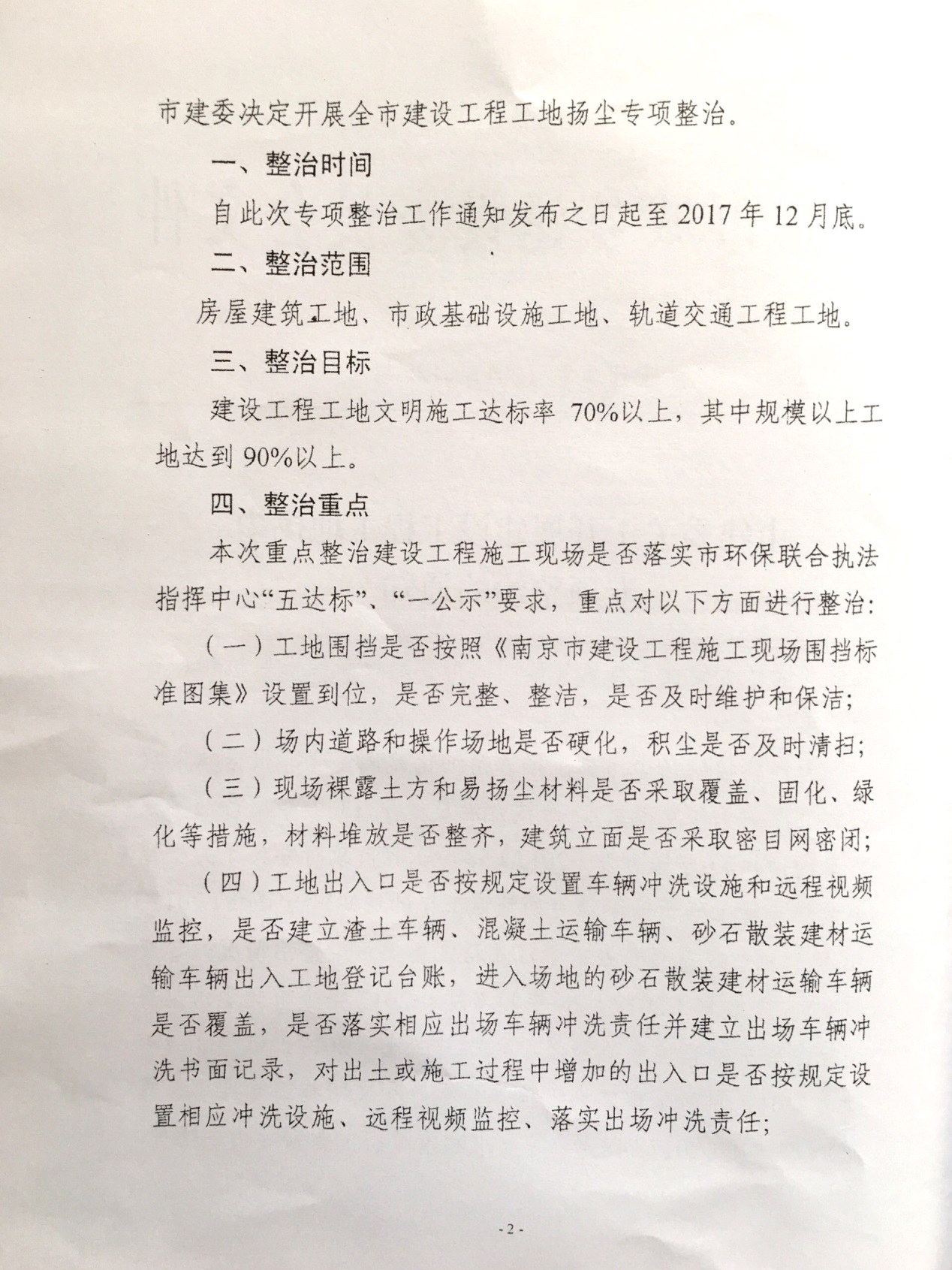 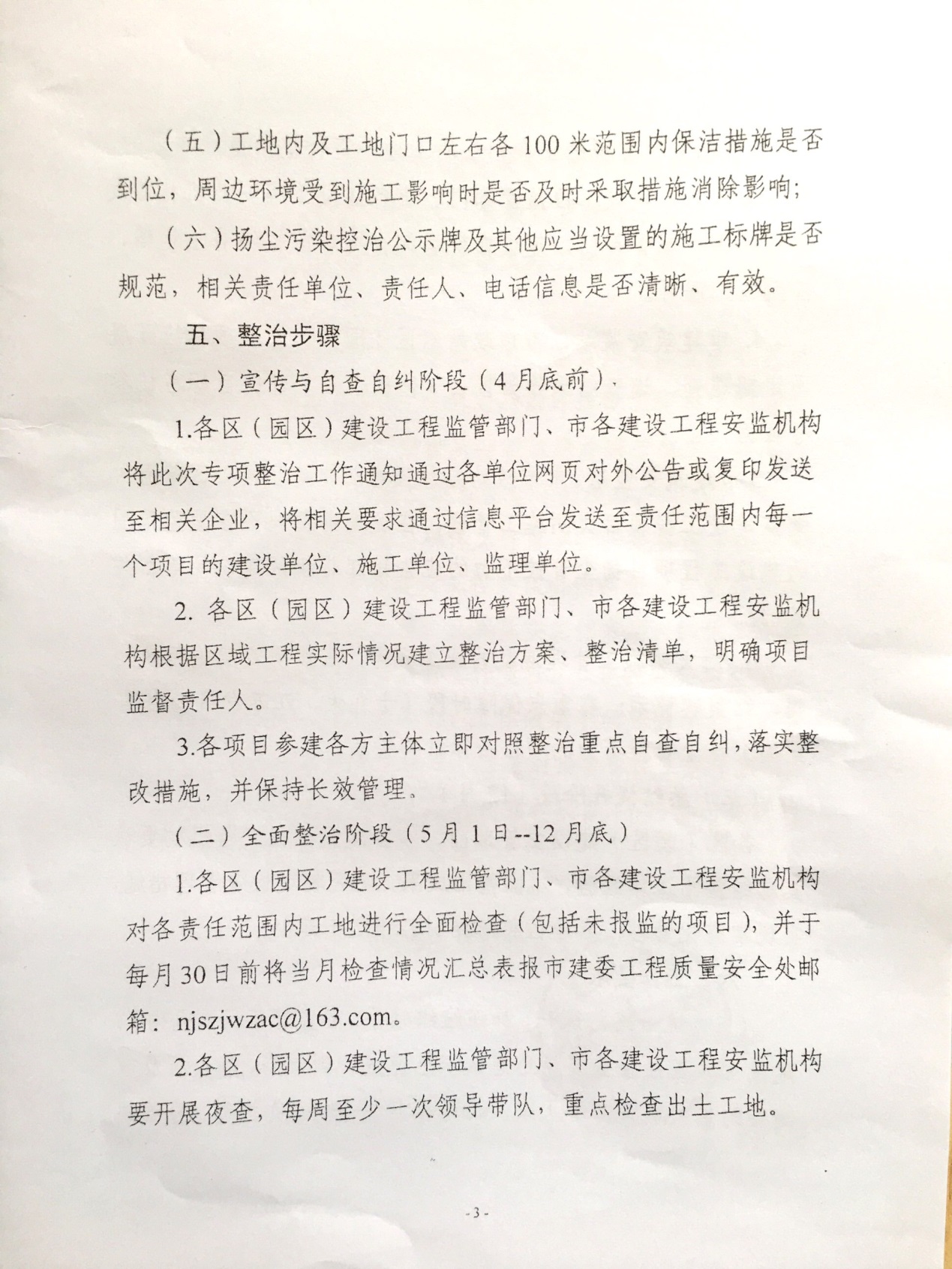 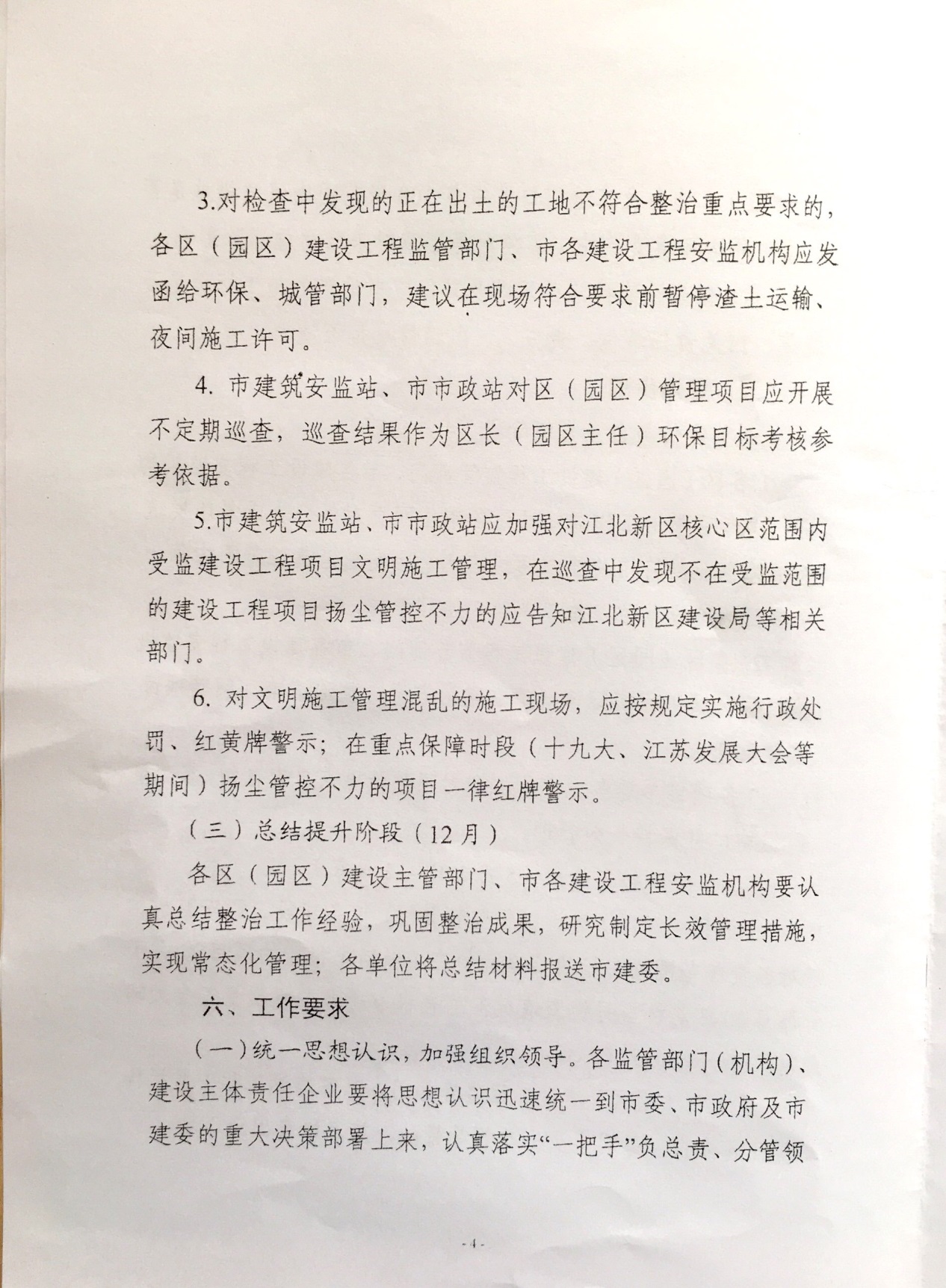 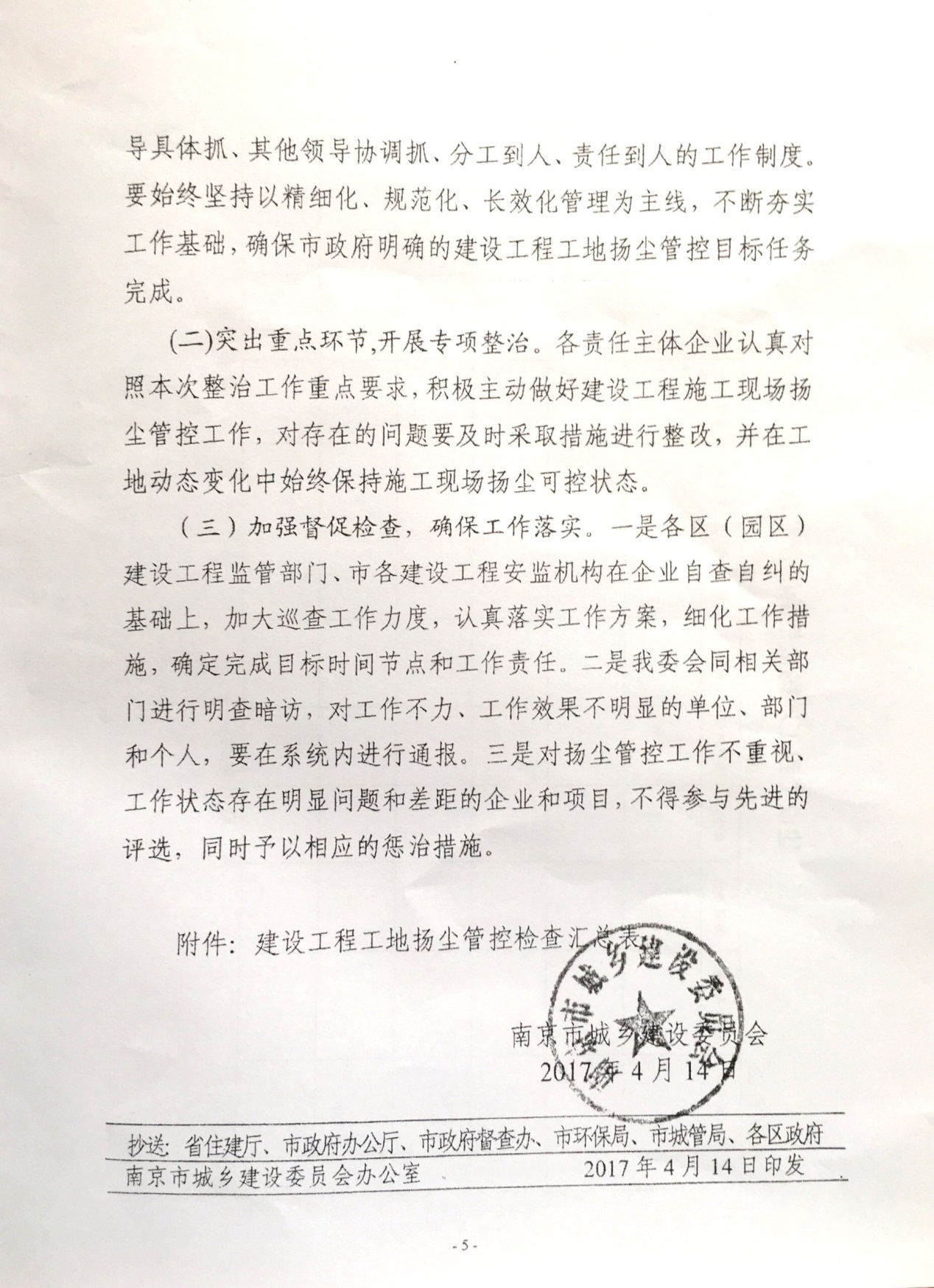 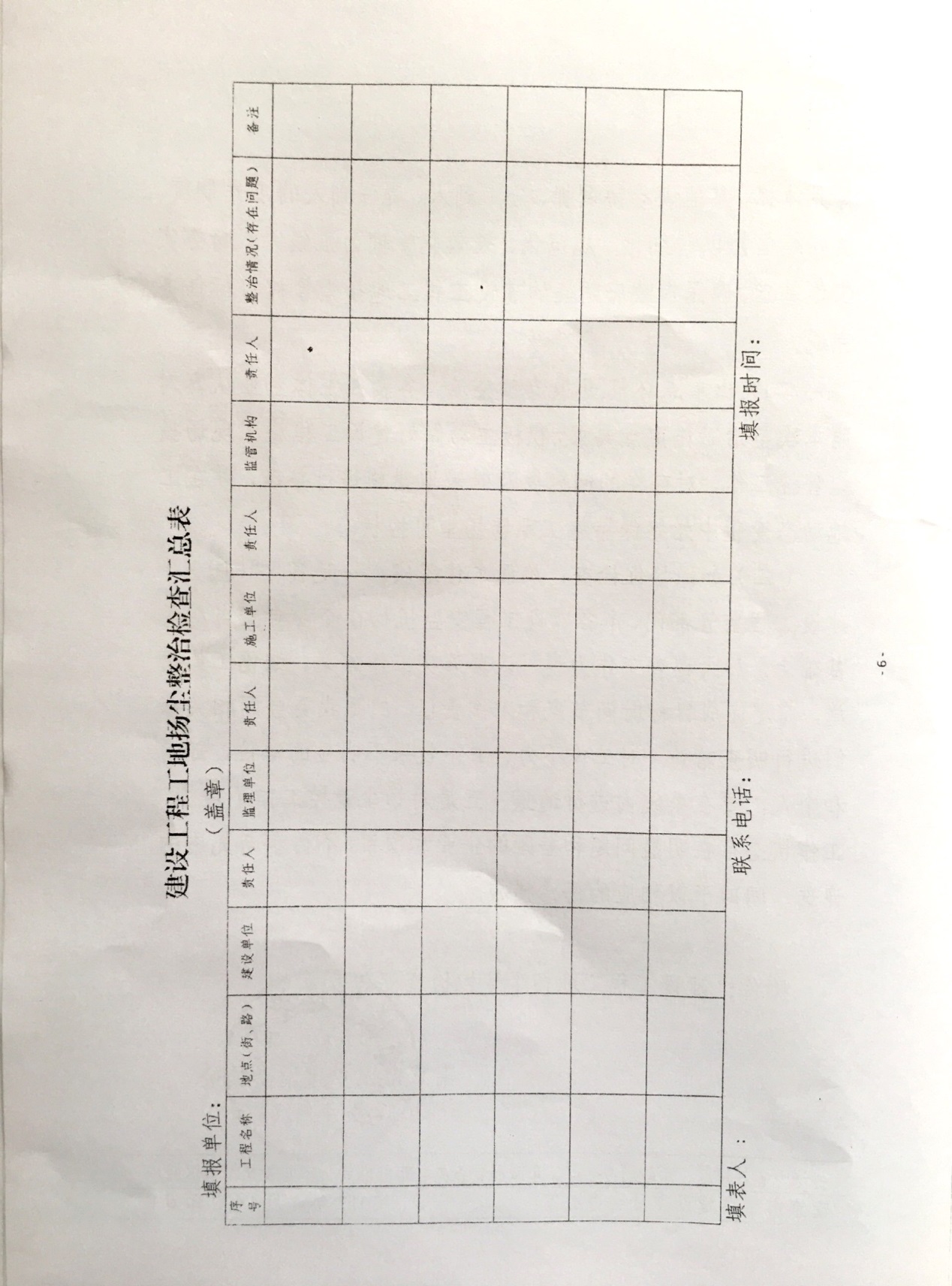 